Привычное расписание отдыха в детском оздоровительном лагере «Буревестник» нарушили звуки сирен пожарной машины и автомобиля скорой помощи. Так началось для отдыхающих здесь детей комплексное занятие по безопасности «112», в рамках которого они смогли узнать основные правила пожарной безопасности, правила поведения на воде и спасения утопающих, познакомились с азами оказания первой помощи и пр.Сначала в одном из жилых корпусов провели тренировку по эвакуации в случае возникновения пожара и спасении людей. По легенде: огонь вспыхнул в комнате на втором этаже. Основная масса проживающих покинула здание самостоятельно, однако нашлись те, кто в общей суматохе не сумел выбраться и остался внутри, дожидаясь помощи спасателей. Прибывшие к месту условного ЧП пожарные эвакуировали двоих подростков при помощи спасательных устройств. После этого перешли к следующей части занятия.Сотрудники Отдела надзорной деятельности и профилактической работы Курортного района и районного отделения Всероссийского добровольного пожарного общества напомнили ребятам правила пожарной безопасности и номера вызова экстренных служб, а также продемонстрировали, как правильно пользоваться огнетушителем. Сотрудники Государственной инспекции по маломерным судам и территориального отдела Управления гражданской защиты по Курортному району познакомили их с устройством противогаза, показали способы спасения людей на воде и с помощью специального манекена рассказали о том, как можно оказать пострадавшему первую доврачебную помощь. Параллельно с этим в бассейне лагеря шло занятие по безопасности во время отдыха на водоёмах, которое для школьников провёл лично начальник водолазной службы Спецчасти ФПС Санкт – Петербурга Семён Васильев. Он рассказал ребятам основные правила безопасного поведения на воде, объяснив при этом на примерах из своей рабочей практики, почему нельзя баловаться во время купания, и к каким печальным последствиям могут привести необдуманные действия на водоёмах. После теории несколько добровольных пловцов продемонстрировали только что полученные знания, нырнув в бассейн вместе со своим учителем, они показали остальным, как можно оказать помощь утопающему.Мероприятие прошло в рамках объявленного в системе МЧС России Года культуры безопасности.ОНДПР Курортного района УНДПР ГУ МЧС России по СПбВДПО в г.ЗеленогорскТерриториальный отдел по Курортному району Управления Гражданской защиты Главного Управления МЧС России по Санкт-Петербургу ФКУ «Центр Государственной инспекции по маломерным судам по городу Санкт-Петербургу» 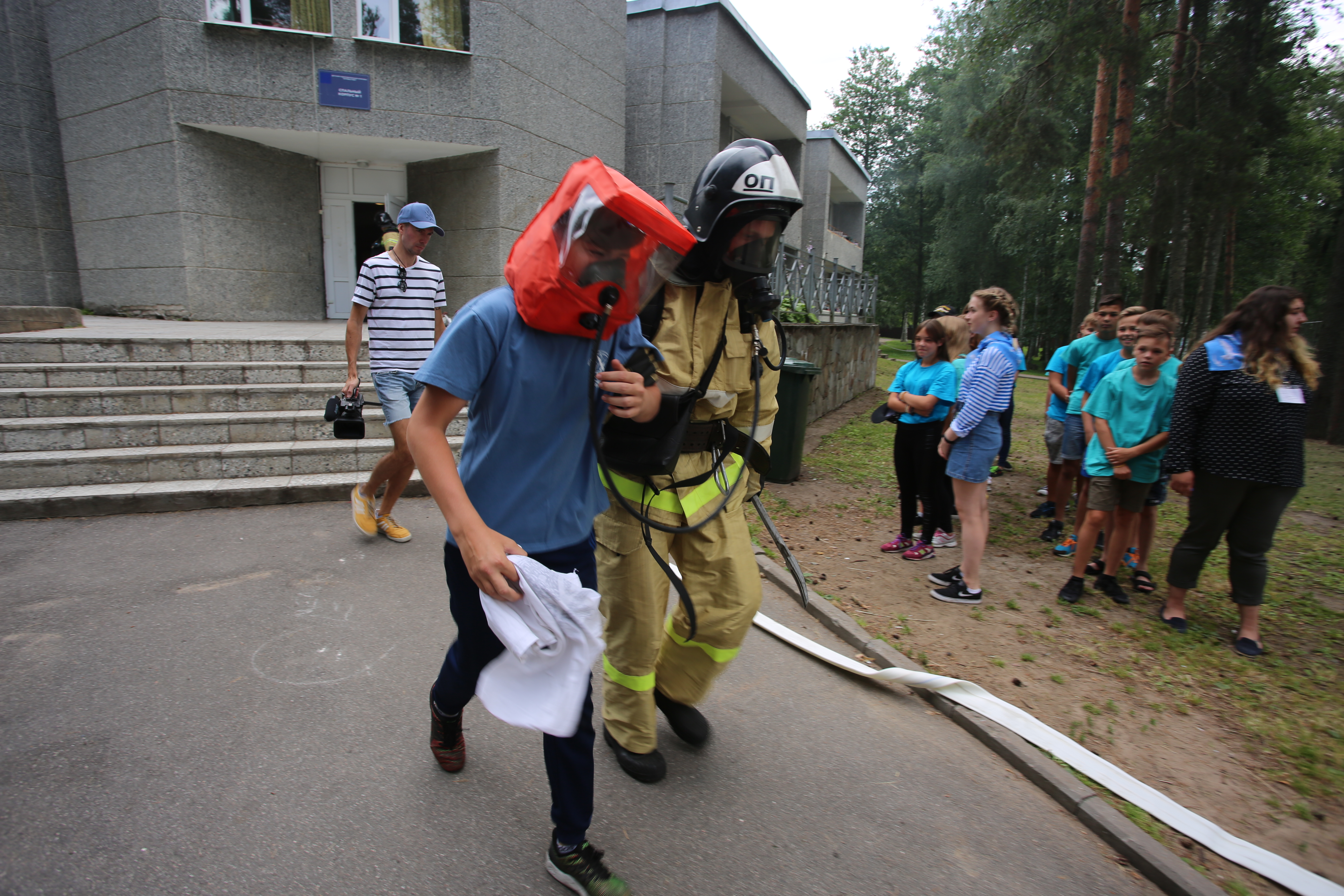 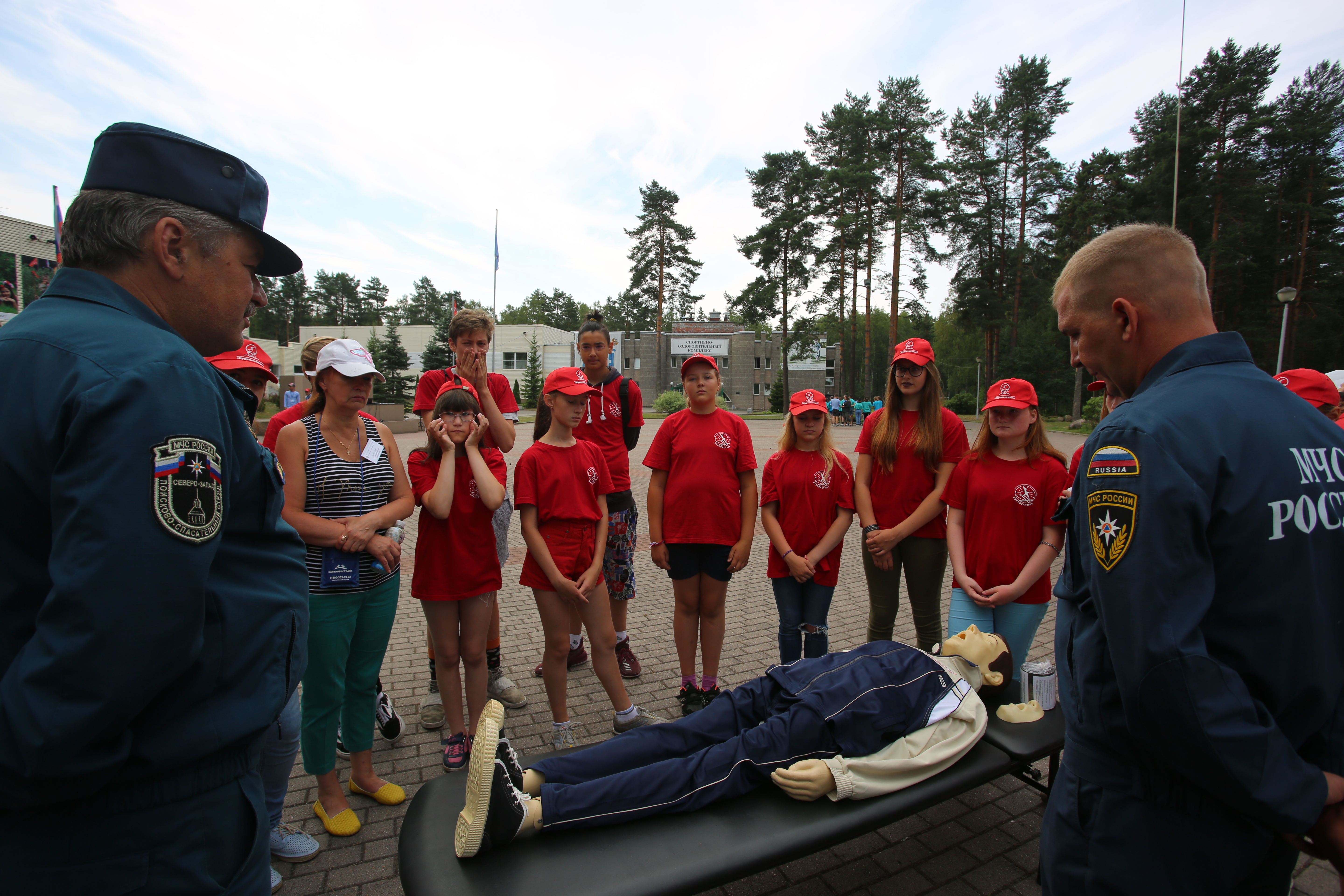 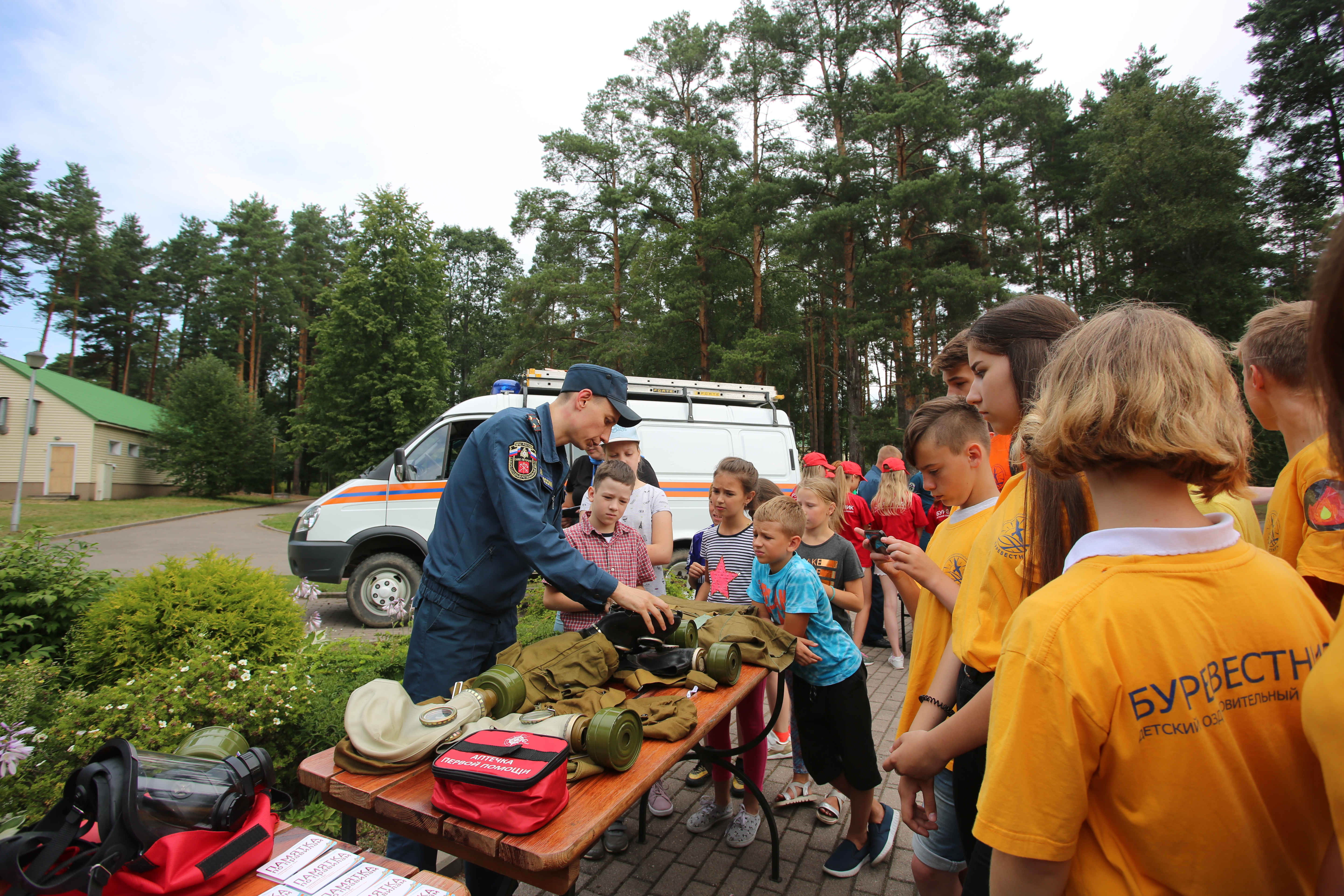 